Cher Adhérent,Vous souhaitez faire partie de l’A.M.D.L.S. et nous vous en remercions.Afin de pouvoir vous compter parmi nos adhérents, merci de bien vouloir nous retourner le coupon ci-dessous, complété, daté et signé.Pour notre secteur, la longueur du bateau est  limitée à 8 mètres.Vous voudrez bien joindre une photocopie de la carte de circulation de votre bateau ainsi qu’une attestation d’assurance à jour, mentionnant la responsabilité civile, les dommages causés aux tiers, l’enlèvement d’épave immergée.La cotisation annuelle pour l’année (année calendaire) est fixée lors de l’assemblée générale que vous pouvez régler par chèque libellé à l’ordre de l’A.M.D.L.S (hors redevance du droit d’usage).Merci de nous renvoyer ces documents le plus rapidement possible.A bientôt,L’AMDLS-----------------------------------------------------------------------------------------------------------------------	FICHE DE RENSEIGNEMENTSNOM : ……………………………. ………………               PRENOM :…….…………………..........Adresse e-mail : ……………………………………..	N° Portable : ……………………………Résidence principale :N°: …………. Rue: ………………………………..        N° TEL : ………………………………………Code  postal : ………………………………………..      VILLE : ………………………………………Résidence secondaire :N°: …………. Rue: ………………………………..        N° TEL : ……………………………………..Code  postal : ………………………………………..      VILLE : ………………………………………VOTRE BATEAU :Constructeur : .......................   Modèle :…..……Longueur :……    N° immatriculation :………………Zone dans laquelle vous désirez un mouillage : St Guérin      Le Rohu       Plage / SNSM        Le Govet        Le Lenn        La Pointe du BilFait le ………………….. à    ……………………          signature :Mentions : Les informations recueillies sont nécessaires pour votre adhésion et sont destinées au secrétariat de l’Association. En application de l’article 34 de la loi du 6 juillet 1978, vous bénéficiez d’un droit d’accès et de rectification aux informations qui vous concernent. Si vous souhaitez exercer ce droit et obtenir communication de ces informations, veuillez-vous adresser au Président de l’Association.AMDLS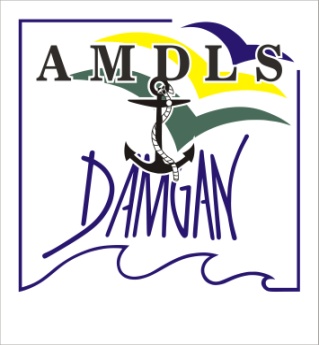 Association Mouillages Damgan Littoral SudBP 656750 DAMGANCourriel : amdls.asso@gmail.comSite Internet : http://www.amdls.comN° portable : 06.76.88.50.74